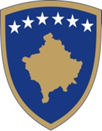 Republika KosovaRepublika Kosova -  Republic of Kosovo Qeveria - Vlada - GovernmentMinistria e Administratës Publike/ Ministarstvo Javne Uprave / Ministry of Public AdministrationZyra e Prokurimit/Kancelarije Nabavke/Office of ProcurementNJOFTIM PËR DHËNIE TË KONTRATËS                                                              ShërbimeSipas Nenit 41 të Ligjit Nr. 04/L-042 të Prokurimit Publik në Kosovë Data e përgatitjes së njoftimit:  26.02.2013Ky njoftim është përgatitur në GJUHËT:NENI I: AUTORITETI KONTRAKTUESI.1) EMRI DHE ADRESA E AUTORITETIT KONTRAKTUES (AK)Autoriteti kontraktues kryen blerje në emër të autoriteteve të tjera kontraktuese     NENI II: LËNDA E KONTRATËSII.1) PËRSHKRIMINENI III: PROCEDURAIII.1) LLOJI I PROCEDURËS x  E hapur             E kufizuar                      E negociuar           Çmimi i kuotimitIII.2) KRITERET E DHËNIESIII.3) ) INFORMACIONET ADMINISTRATIVESECTION IV: DHËNIA E KONTRATËS(Në rast të disa pjesëve të dhëna disa operatorëve ekonomik të suksesshëm, përsërit S IV.4 dhe IV.5 për secilën pjesë)SECTION V: INFORMACIONET PLOTËSUESEV.1) ANKESATV.1.1) ADRESA E ORGANIT SHQYRTUES TË PROKURIMIT (OSHP)V.2) INFORMACIONET SHTESËNr I Prokurimit20212095 221ShqipSerbisht   AnglishtxEmri zyrtar: Ministria e Administratës PublikeEmri zyrtar: Ministria e Administratës PublikeEmri zyrtar: Ministria e Administratës PublikeEmri zyrtar: Ministria e Administratës PublikeEmri zyrtar: Ministria e Administratës PublikeAdresa Postare: Ish-Ndërtesa e Rilindjes, kati i III, nr. 303Adresa Postare: Ish-Ndërtesa e Rilindjes, kati i III, nr. 303Adresa Postare: Ish-Ndërtesa e Rilindjes, kati i III, nr. 303Adresa Postare: Ish-Ndërtesa e Rilindjes, kati i III, nr. 303Adresa Postare: Ish-Ndërtesa e Rilindjes, kati i III, nr. 303Qyteti: PrishtinëKodi postar: 10 000 Kodi postar: 10 000 Vendi: KosovëPersoni kontaktues: Amire KrasniqiPersoni kontaktues: Amire KrasniqiTelefoni: 038/200/30/067Telefoni: 038/200/30/067Telefoni: 038/200/30/067Email: amire.krasniqi@rks-gov.netEmail: amire.krasniqi@rks-gov.netFaksi: “[shëno numrin e faksit]”Faksi: “[shëno numrin e faksit]”Faksi: “[shëno numrin e faksit]”Adresa e Internetit (nëse aplikohet):Adresa e Internetit (nëse aplikohet):“[shëno web e AK]”“[shëno web e AK]”“[shëno web e AK]”PoJoII.1.1) Titulli i kontratës i dhënë nga autoriteti kontraktues:Servisimi i veturave të MAP - Lot1dhe Lot3II.1.1) Titulli i kontratës i dhënë nga autoriteti kontraktues:Servisimi i veturave të MAP - Lot1dhe Lot3II.1.1) Titulli i kontratës i dhënë nga autoriteti kontraktues:Servisimi i veturave të MAP - Lot1dhe Lot3II.1.2)  Lloji i kontratës dhe lokacioni i punëve,  vendi i dorëzimit apo realizimit(Zgjidhni vetëm një kategori - punë, furnizime  apo shërbime – e cila korrespondon më së shumti me objektin specifik të kontratës suaj)II.1.2)  Lloji i kontratës dhe lokacioni i punëve,  vendi i dorëzimit apo realizimit(Zgjidhni vetëm një kategori - punë, furnizime  apo shërbime – e cila korrespondon më së shumti me objektin specifik të kontratës suaj)II.1.2)  Lloji i kontratës dhe lokacioni i punëve,  vendi i dorëzimit apo realizimit(Zgjidhni vetëm një kategori - punë, furnizime  apo shërbime – e cila korrespondon më së shumti me objektin specifik të kontratës suaj)   Punë       Furnizimex    Shërbime Ekzekutim Plani dhe ekzekutimi Realizimi, në çfarëdo mënyre, të punës, përgjegjës me kërkesa Blerja Qira financiare (lizing) Qira Blerje me këste Një kombinim i këtyreVendi apo vendndodhja kryesore e  punëve______________________________________________Vendi kryesor i dorëzimit____________________________________________Vendi kryesor i realizimit______________________________________________II.1.3) Njoftimi përfshinë, nëse aplikohet Përmbylljen e kontratës publike kornizë me një operator       Përmbylljen e kontratës publike kornizë me disa operatorë    Kohëzgjatja e marrëveshjes kornizë: në muaj ________II.1.3) Njoftimi përfshinë, nëse aplikohet Përmbylljen e kontratës publike kornizë me një operator       Përmbylljen e kontratës publike kornizë me disa operatorë    Kohëzgjatja e marrëveshjes kornizë: në muaj ________II.1.3) Njoftimi përfshinë, nëse aplikohet Përmbylljen e kontratës publike kornizë me një operator       Përmbylljen e kontratës publike kornizë me disa operatorë    Kohëzgjatja e marrëveshjes kornizë: në muaj ________II.1.4) Përshkrimi i shkurtër i lëndës së kontratësArkivimi elektronik i dokumenteve____________________________________________________________________________II.1.4) Përshkrimi i shkurtër i lëndës së kontratësArkivimi elektronik i dokumenteve____________________________________________________________________________II.1.4) Përshkrimi i shkurtër i lëndës së kontratësArkivimi elektronik i dokumenteve____________________________________________________________________________II.1.5) Klasifikimi i Fjalorit të Përgjithshëm të Prokurimit (FPP)35-000000-4⁭II.1.5) Klasifikimi i Fjalorit të Përgjithshëm të Prokurimit (FPP)35-000000-4⁭II.1.5) Klasifikimi i Fjalorit të Përgjithshëm të Prokurimit (FPP)35-000000-4⁭x Çmimi më i ultëapo Tenderi ekonomikisht më i favorshëm në drejtim të:x Çmimi më i ultëapo Tenderi ekonomikisht më i favorshëm në drejtim të:x Çmimi më i ultëapo Tenderi ekonomikisht më i favorshëm në drejtim të:x Çmimi më i ultëapo Tenderi ekonomikisht më i favorshëm në drejtim të:NënkriteretPesha në %NënkriteretPesha në %1)5)2)6)3)7)4)8)III.3.1) Publikimet paraprake në lidhje me kontratën e njëjtëNjoftimi paraprak    ________________________________________Njoftimi për kontratë     05.02.2013Publikimet e tjera (nëse aplikohen):  _____________________________IV.1) Data e dhënies së kontratës   26.02.2013IV.1) Data e dhënies së kontratës   26.02.2013IV.1) Data e dhënies së kontratës   26.02.2013IV.1) Data e dhënies së kontratës   26.02.2013IV.2) Data e planifikuar e nënshkrimit të kontratës 07.03.2013IV.2) Data e planifikuar e nënshkrimit të kontratës 07.03.2013IV.2) Data e planifikuar e nënshkrimit të kontratës 07.03.2013IV.2) Data e planifikuar e nënshkrimit të kontratës 07.03.2013IV.3) Numri i tenderëve të pranuar  5 (pesë)IV.3) Numri i tenderëve të pranuar  5 (pesë)IV.3) Numri i tenderëve të pranuar  5 (pesë)IV.3) Numri i tenderëve të pranuar  5 (pesë)IV.4) Emri dhe adresa e operatorit ekonomik, të cilit i është dhënë kontrata IV.4) Emri dhe adresa e operatorit ekonomik, të cilit i është dhënë kontrata IV.4) Emri dhe adresa e operatorit ekonomik, të cilit i është dhënë kontrata IV.4) Emri dhe adresa e operatorit ekonomik, të cilit i është dhënë kontrata  Lot1: Emri zyrtar: Auto servis” Dragushat”  Lot3: Emri zyrtar: “ Bosch” Lot1: Emri zyrtar: Auto servis” Dragushat”  Lot3: Emri zyrtar: “ Bosch” Lot1: Emri zyrtar: Auto servis” Dragushat”  Lot3: Emri zyrtar: “ Bosch” Lot1: Emri zyrtar: Auto servis” Dragushat”  Lot3: Emri zyrtar: “ Bosch” Lot1: Emri zyrtar: Auto servis” Dragushat”  Lot3: Emri zyrtar: “ Bosch” Lot1: Emri zyrtar: Auto servis” Dragushat”  Lot3: Emri zyrtar: “ Bosch”Lot1: Adresa Postare: Berrnice e Epërme- PrishtinëLot3: Adresa Postare: Bresje- Fushë KosovëLot1: Adresa Postare: Berrnice e Epërme- PrishtinëLot3: Adresa Postare: Bresje- Fushë KosovëLot1: Adresa Postare: Berrnice e Epërme- PrishtinëLot3: Adresa Postare: Bresje- Fushë KosovëLot1: Adresa Postare: Berrnice e Epërme- PrishtinëLot3: Adresa Postare: Bresje- Fushë KosovëLot1: Adresa Postare: Berrnice e Epërme- PrishtinëLot3: Adresa Postare: Bresje- Fushë KosovëLot1: Adresa Postare: Berrnice e Epërme- PrishtinëLot3: Adresa Postare: Bresje- Fushë KosovëLot1:Qyteti: PrishtinëLot3: Qyteti: PrishtinëLot1:Qyteti: PrishtinëLot3: Qyteti: PrishtinëKodi postar:  10 000Kodi postar: 10 000Kodi postar:  10 000Kodi postar: 10 000Vendi:  KosovëVendi:  KosovëURL (nëse aplikohet): “[shëno web-in]” URL (nëse aplikohet): “[shëno web-in]” URL (nëse aplikohet): “[shëno web-in]” URL (nëse aplikohet): “[shëno web-in]” URL (nëse aplikohet): “[shëno web-in]” URL (nëse aplikohet): “[shëno web-in]” Lot1: Personi kontaktues: Amir DragushaLot3:Personi kontaktues: Rrahman MuratiLot1: Personi kontaktues: Amir DragushaLot3:Personi kontaktues: Rrahman MuratiLot1: Personi kontaktues: Amir DragushaLot3:Personi kontaktues: Rrahman MuratiEmail: “[shëno email-in e OE]” Email: “[shëno email-in e OE]” Email: “[shëno email-in e OE]” Telefoni: “[shëno telefonin e OE]” Telefoni: “[shëno telefonin e OE]” Telefoni: “[shëno telefonin e OE]” Faksi: “[shëno faksin e OE]” Faksi: “[shëno faksin e OE]” Faksi: “[shëno faksin e OE]” IV.5) Informacione mbi vlerën e kontratësVlera e përgjithshme e kontratës: Për Lot1: 12,574.35 €Për Lot3:12,545.10 €Nëse është vjetore apo mujore (ju lutemi shënoni) numrin e viteve ____ apo muajve _______Lot1:Tenderi i përgjegjshëm me çmimin më të ulët: 12,574.35 €Tenderi i përgjegjshëm me çmimin më të lartë:19,761.62 €	Lot3: Tenderi i përgjegjshëm me çmimin më të ulët: 12,545.10 €Tenderi i përgjegjshëm me çmimin më të lartë: 18,331.70 €IV.6) A ka gjasa që kontrata të nënkontraktohetNëse po, vlera e kontratës apo përqindja që ka gjasa të nënkontraktohetVlera ________________________ ; apo Përqindja _____ %;                      Nuk dihet    Një përshkrim i shkurtër i vlerës/përqindjes që do të nënkontraktohet (nëse dihet):________________________________________________________________________________________________________________________________________________________________Çdo palë e interesuar mund të bëjë ankesë tek Organi Shqyrtues i Prokurimit në bazë të dispozitave të Pjesës IX të Ligjit nr. 04/L-042, Ligji për Prokurimin Publik në Kosovë.Emri zyrtar: Organi Shqyrtues i ProkurimitEmri zyrtar: Organi Shqyrtues i ProkurimitEmri zyrtar: Organi Shqyrtues i ProkurimitAdresa e OSHP-së:  Rruga, GaribaldiAdresa e OSHP-së:  Rruga, GaribaldiAdresa e OSHP-së:  Rruga, GaribaldiQyteti: PrishtineQyteti: PrishtineKodi postar:Adresa elektronike (nëse aplikohet):Adresa elektronike (nëse aplikohet):Adresa elektronike (nëse aplikohet):Personi kontaktues:E-mail:E-mail:Telefoni:Faksi:Faksi:Shto informacione tjera: